РЕШЕНИЕ                                                                                                              от 17 декабря 2018 г. ОБ  УТВЕРЖДЕНИИ  «ПОЛОЖЕНИЯ  О  ПООЩРЕНИЯХОБЩЕРОССИЙСКОЙ  ОБЩЕСТВЕННОЙ ОРГАНИЗАЦИИ«РОССИЙСКИЙ  СОЮЗ  ОФИЦЕРОВ  ЗАПАСА»В целях мотивации активности участия членов Российского союза офицеров запаса, граждан, общественных организаций, средств массовой информации, предприятий и организаций, органов государственной законодательной и исполнительной власти, их руководителей, сотрудников и представителей по выполнению уставных целей и задач Российского союза офицеров запаса, достойной оценки их вклада в организацию и проведение мероприятий, Коллегия решила:Утвердить редакцию «Положения о поощрениях Общероссийской общественной организации «Российский союз офицеров запаса» (Приложение к настоящему Решению).Опубликовать настоящее решение на сайте Общероссийской общественной организации «Российский союз офицеров запаса».Председатель коллегии                                     п.п.                                                      А.Ф.ЛарьковСекретарь коллегии                                            п.п.                                                       С.В.Захаров                                                                                                      Приложение  к решению  Коллегии                                                                                                                 Российского союза офицеров запаса                                                                                                                          от 17 декабря2018 г. ПОЛОЖЕНИЕ  О  ПООЩРЕНИЯХОБЩЕРОССИЙСКОЙ ОБЩЕСТВЕННОЙ ОРГАНИЗАЦИИ«РОССИЙСКИЙ СОЮЗ ОФИЦЕРОВ ЗАПАСА»Настоящее Положение регулирует порядок, связанный с применением поощрений Общероссийской общественной организации «Российский союз офицеров запаса».1. Виды поощрений Общероссийской общественной организации «Российский союз офицеров запаса»:- благодарность Главного штаба Российского союза офицеров запаса;- благодарность Российского союза офицеров запаса;- благодарственное письмо Российского союза офицеров запаса;- грамота Российского союза офицеров запаса;- Почетная грамота Российского союза офицеров запаса.2. Благодарностью Главного штаба Российского союза офицеров запаса поощряются члены Российского союза офицеров запаса, отличившиеся в выполнении уставных целей и решении задач Российского союза офицеров запаса.3. Решения о поощрениях благодарностью, благодарственным письмом или грамотой Российского союза офицеров запаса принимаются на заседании Главного штаба Российского союза офицеров запаса большинством от числа состава Главного штаба.Решения о поощрениях благодарностью, благодарственным письмом или грамотой Российского союза офицеров запаса принимаются по ходатайству (Приложение 1).С ходатайствами о поощрениях благодарностью, благодарственным письмом или грамотой Российского союза офицеров запаса обращаются члены Главного штаба, члены Коллегии и руководители региональных организаций Российского союза офицеров запаса.4. Решение о награждении Почетной грамотой Российского союза офицеров запаса принимается на заседании Коллегии Российского союза офицеров запаса большинством от числа присутствующих членов Коллегии.Решение о награждении Почетной грамотой Российского союза офицеров запаса принимается на основании представления (Приложение 2).С представлением о награждении Почетной грамотой Российского союза офицеров запаса обращаются члены Главного штаба, члены Коллегии и руководители региональных организаций Российского союза офицеров запаса.Повторное награждение Почетной грамотой Российского союза офицеров запаса не производится.5. Описание Почетной грамоты Российского союза офицеров запаса.Почетная грамота Российского союза офицеров запаса (далее - Почетная грамота) представляет собой лист формата 420 х 297, сложенный вдвое и состоящий из 4 страниц.Страницы Почетной грамоты содержат оригинальный фоновый орнамент, воспроизведенный светло-красной краской. Фон обрамлен рамкой золотистого цвета в виде гирлянды из лавровых листьев.На первой странице на расстоянии 19 мм от верхнего края фона, в центре расположено цветное изображение эмблемы Российского союза офицеров запаса. Под эмблемой Российского союза офицеров запаса на расстоянии 17 мм от нижнего края герба, по центру золотистой краской буквами высотой 15 мм в две строчки напечатана надпись "Почетная грамота", расстояние между строками - 10 мм. На 17 мм ниже предыдущей строки расположены слова " Российский союз офицеров запаса ", выполненные золотистой краской буквами высотой 7 мм в три строки, расстояние между строками - 5 мм.На второй странице размещена эмблема Российского союза офицеров запаса, выполненная в насыщенной цветовой гамме и воспроизводимая пятью красками. В правом нижнем углу помещается знак "N..." золотистого цвета для порядкового номера грамоты.На третьей странице на расстоянии 20 мм от верхнего края фона, по центру помещены слова " Российский союз офицеров запаса награждает", напечатанные буквами золотистого цвета высотой 5 мм в четыре строки, расстояние между первыми тремя строками - 3 мм, расстояние между третьей и четвертой строкой - 12 мм.После четвертой строки оставлено место для заполнения фамилии, имени и отчества награждаемого. На расстоянии 110 мм от верхнего края фона буквами золотистого цвета высотой 5 мм в три строки напечатаны слова "За активное участие в работе по выполнению уставных целей и задач Российского союза офицеров запаса", расстояние между строками - 3 мм. На 50 мм ниже предыдущей строки помещены слова "Решение Коллегии Российского союза офицеров запаса от " ______" _____ 200_ года N _____", напечатанные буквами золотистого цвета высотой 2 мм в две строки, расстояние между строками - 3 мм. С левой стороны на расстоянии 22 мм ниже предыдущей строки напечатаны слова "Председатель Коллегии Российского союза офицеров запаса" в две строки, расстояние между строками - 3 мм.Почетная грамота изготавливается из бумаги плотностью не менее 250 г/кв. м.5. Объявление поощрений Российского союза офицеров запаса производится в торжественной обстановке председателем Коллегии – начальником Главного штаба, либо одним из его заместителей.Председатель коллегии                                     п.п.                                                      А.Ф.ЛарьковСекретарь коллегии                                            п.п.                                                       С.В.Захаров                                                                                                                                    Приложение 1ХОДАТАЙСТВО О ПООЩРЕНИИ РОССИЙСКИМ СОЮЗОМ ОФИЦЕРОВ ЗАПАСА________________________________(наименование поощрения)   1. Фамилия, имя, отчество         ___________________________________________________________________   2. Должность, место работы    ____________________________________________________________________
____________________________________________________________________   3. Дата рождения   ______________________________________________________________________________                                                                                                              (число, месяц, год)   4. Образование  ________________________________________________________________________________                                                                                                              (какое учебное заведение окончил, в каком году)
 ___ ___________________________________________________________________________________________________________________   5. Краткая   характеристика  с   указанием   конкретных  заслуг представляемого к поощрению__________________________________________________________________________________________________________________________________________________________________________________________________________________________________________________________________________________________________________________________________________________________________________________________________________________________________________________________________________________________________________________________________________________________________________________________________________________________________________________________________________________________________________________________________________________________________________                                                                         ________________________________                                                                                                                                                              (наименование инициатора)                                                                ________________________________                                                                                                                                                                                                        “____” _______________________ 20___ г.                                                                                                                                 М.П.                                                               СОГЛАСОВАНО________________________________________          _________________________________________                   (занимаемая должность)                                                                                  (занимаемая должность)_______________      ______________________          ____________       __________________________    (подпись)                               (фамилия и инициалы)                           (подпись)                          (фамилия и инициалы) "___" ______________ 20___ г.                                    "___" ______________ 20___ г.            М.П.                                                                                М.П.ПРИНЯТОЕ РЕШЕНИЕ: ______________________________________________________________________________________________________________________________________________________________________________________________________________________                                                                                                                                       Приложение 2ПРЕДСТАВЛЕНИЕ К НАГРАЖДЕНИЮ НАГРАДОЙ РОССИЙСКОГО СОЮЗА ОФИЦЕРОВ ЗАПАСАПочетная грамота Российского союза офицеров запаса(наименование награды)   1. Фамилия, имя, отчество         ___________________________________________________________________   2. Должность, место работы    ____________________________________________________________________
________________________________________________________________________________________________________________________________________   3. Дата рождения   ______________________________________________________________________________                                                                                                              (число, месяц, год)   4. Образование  ________________________________________________________________________________                                                                                                              (какое учебное заведение окончил, в каком году)
 ___ ___________________________________________________________________________________________________________________   5. Краткая   характеристика  с   указанием   конкретных  заслуг представляемого к награждению______________________________________________________________________________________________________________________________________________________________________________________________________________________________________________________________________________________________________________________________________________________________________________________________________________________________________________________________________________________________________________________________________________________________________________________________________________________________                                                                         ________________________________                                                                                                                                                              (наименование инициатора)                                                                ________________________________                                                                                                                                                                                                        “____” _______________________ 20___ г.                                                                                                                                 М.П.                                                               СОГЛАСОВАНО________________________________________          _________________________________________                   (занимаемая должность)                                                                                  (занимаемая должность)_______________      ______________________          ____________       __________________________    (подпись)                               (фамилия и инициалы)                           (подпись)                          (фамилия и инициалы) "___" ______________ 20___ г.                                    "___" ______________ 20___ г.            М.П.                                                                                М.П.ПРИНЯТОЕ РЕШЕНИЕ: ______________________________________________________________________________________________________________________________________________________________________________________________________________________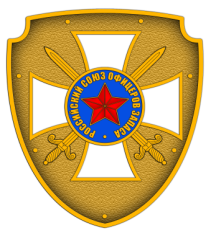 КОЛЛЕГИЯобщероссийскОЙ ОбщественнОЙ организациИ«Российский  союз  офицеров  запаса»119019, РФ, г.Москва, Лебяжий пер., д.8/4, стр.1; тел.: +7 (495) 697 01 91; e-mail: ooorsoz@mail.ru                                                      сайт: www. рсоз.рф